Year 11 German TERM 1: Lessons Outline 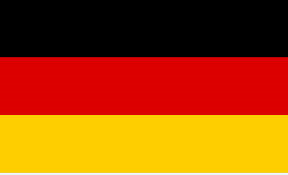 Pupils have 2 lessons of German a week (one single and one double).  Pupils have been given their own copy of the GCSE Stimmt  textbook they also have access to online resources to accompany the textbook https://pearsonactivelearn.com/If absent, pupils should read through the vocabulary for that section of the book (found on p114-115 (chapter 5), p180-181 (chapter 8) and also in the pupil work area) and then work through all of the exercises (with the exception of the listening tasks). Pupils should copy the relevant vocabulary in to their folders and learn it. If pupils do NOT have their textbooks at home they should watch recorded lessons on the Oak National Academy website and make notes:https://classroom.thenational.academy/units/holidays-and-travel-9ac5Pupils should do any of the lessons from the KS4 German ‘Holidays and Travel’ section. Pupils can also work on their GCSE speaking questions which are on the next page.or use the Linguascope or Quizlet websites for extension work.Homework will be set on Satchel OneTHEME 1 – Identity and Culture 1. Wie findest du Musik? (What do you think of music?)
2. Liest du gern? (Do you like to read?)
3.Siehst du Filme lieber zu Hause oder im Kino? Warum? (Do you prefer to watch films at home or in the cinema? Why?)
4.Bist du sportlich? (Are you sporty?)
5.Was wirst du am Wochenende machen? (What will you do at the weekend?) (Future tense)
6.Welches Fest hast du in letzter Zeit gefeiert? (What festival have you recently celebrated?) (past tense)
7. Hast du je ein Instrument gespielt? (Have you ever played an instrument?)
8. Warum muss man Sport Machen, meinst du? (Why must you play sport, in your opinion?)
9. Welche Pläne hast du für deinen nächsten Geburtstag? (What plans do you have for your next birthday?) Future tense10. Benutzt du soziale Netzwerke? (Do you use social networks?) 11. Was findest du positiv und negativ an Technologie? (What do you find positive and negative about technology?) 12. Sag mir etwas über deine Familie. (Tell me something about your family) 13. Kommst du gut mit deiner Familie aus? (Do you get on well with your family?)14. Wann hast du dich das letzte mal mit deiner Familie gestritten? (When did you last argue with your family?) (Past tense)15. Kannst du dein bester Freund/ deine beste Freundin beschreiben? (Can you describe your best friend?)THEME 2 – Local, national, international and global areas of interest1. Wie ist dein Haus? (What is your house like?)
2. Beschreib mir dein schlafzimmer. (Describe your bedroom to me.)
3.Wie sieht dein Traumhaus aus? (What does your ideal/dream house look like?)
4.Wie ist das Wetter in England? (What is the weather like in England?)
5. Was kann man in Cirencester Machen? (What can you do in Cirencester?)
6. Was hast du letzte Woche in deiner Gegend gemacht? (What did you do last weekend where you live?) (Past tense)
7. Warum ist es wichtig, gesund zu essen? (Why is it important to eat healthily?) 8. Was ist deine Lieblingsmahlzeit? (What is your favourite mealtime?)
9.Gibt es Armut und Obdachlosigkeit in deiner Gegend? (Is there poverty and homelessness where you live?)  10.Wasfür Umweltprobleme gibt es im Moment? (What environmental problems are there at the moment?) 11. Bist du Umweltfreundlich? (Are you environmentally friendly?) 12. Was ist dein Lieblingsland und warum? (What is your favourite country and why?) 13. Wasfür einen Urlaub findest du besonders toll? (What type of holidays do you particularly like?)14. Wo wirst du nächsten Sommer im Urlaub fahren? (Where will you go to on holiday next year?) (Future tense)15. Wohin bist du letzten Sommer gefahren? (Where did you go on holiday last year?) (Past tense)THEME 3 – Current and future study and employment1. Was ist dein Lieblingsfach? Warum? (What is your favourite subject? Why?)
2.Wer ist dein Lieblingslehrer/Lieblingslehrerin?Warum? (Who is your favourite teacher?)
3.Welche Regeln hast du in der Schule? (What rules do you have in school?)
4. Beschreib mir deine Schule (Describe your school)
5. Was machst du nächstes Jahr? (What are you doing next year – A-Levels etc?) (Future tense)
6. Wie war deine Grundschule? (What was your primary school like?) (Past tense)
7. Beschreib mir deine Schuluniform (Describe your school uniform) 
8. Was hast du gestern in der Schule gemacht? (What did you do yesterday in school?) (Past tense)
9. Möchtest du in einem Büro arbeiten? Warum/warum nicht? (Would you like to work in an office? Why/Why not?)  10. Was ist dein Traumjob? (Whatis your dream job?) 11. Ist ein guter Lohn/ein gutes Gehalt wichtig? (Is a good wage/salary important?) 12. Hast du schon Arbeitserfahrung? Hast du Arbeitspraktikum gemacht? (Have you had work experience?) 13. Sind Fremdsprachen wichtig für die Arbeit? (Are languages important for work?)14. Hast du einen Teilzeitjob/Samstagsjob im Moment? (Do you have a part time job/Saturday job at the moment?) 15. Möchtest du in der Zukunft im Ausland arbeiten? (Would you like to work abroad in the future?) (Future tense)  Week Beginning Work set (Stimmt GCSE- Chapter 1- Auf in die Schule)Link to pages in textbook or alternative activity   5th SeptemberReiseplanung richtig machen and Wie fahren wir nach Wien?Describe forms of transport and make a hotel bookingDiscuss ways of travelling and buying ticketsp94-95p96-97Or Oak National Academy lessons – KS4, German, Holidays and Travel topic. Follow the link in blue above to the website12th SeptemberWo übernachten wir? and Wie komme ich zur Oper?)Describe accommodation and associated problemsAsk for and understand directionsp98-99p100-101Or Oak National Academy lessons – KS4, German, Holidays and Travel topic. Follow the link in blue above to the website19th SeptemberEin Wiener Schnitzel, bitte!Einkaufen in der Kärtner Straße Order at a restaurantShop for souvenirsp102-103p104-105Or Oak National Academy lessons – KS4, German, Holidays and Travel topic. Follow the link in blue above to the website26th SeptemberProbleme im PraterFestivals and eventsDescribe problemsDescribing international festivals + eventsp106-107p158-159Or Oak National Academy lessons – KS4, German, Holidays and Travel topic. Follow the link in blue above to the website3rd OctoberGesellschaftsprobleme/Obdachlos und arm in BerlinExplain how social problems affect young peopleUnderstand texts about homelessness and povertyp164-165p166-167Or Oak National Academy lessons – KS4, German, Holidays and Travel topic. Follow the link in blue above to the website10th OctoberRoleplayand photocard focus weekChoose some of the tasks from the ‘Kate’s languages role-play and photocard booklets’ which are in the pupil work area.17th OctoberConversation focus weekFocus on learning the answers to your general conversation questions in preparation for the speaking exam next term.